GK – pjesma  VESELJE PTICA                                                                 Pročitati pjesmu u udžbeniku 62.strNa CD 1 PJEVANJE poslušati pjesmu Pratiti tekst pjesme te pokušati pjevati.Udžbenik 63. str. Poslušati na CD 2 SLUŠANJE (Johanna Sebastiana Bacha Badinerie)Izvodi brojalicu EKETE, FEKETE (daj si ritam sviranjem svoga instrumenta)ZAPISATI U PISANKU pisanim slovima) PJEVANJE: Veselje ptica                               22.5.2020. SLUŠANJE: Johanna Sebastiana Bacha BadinerieZAPIŠI NAKON SLUŠANJA SKLADBE:IZVOĐAČKI SASTAV:UGOĐAJ:TEMPO: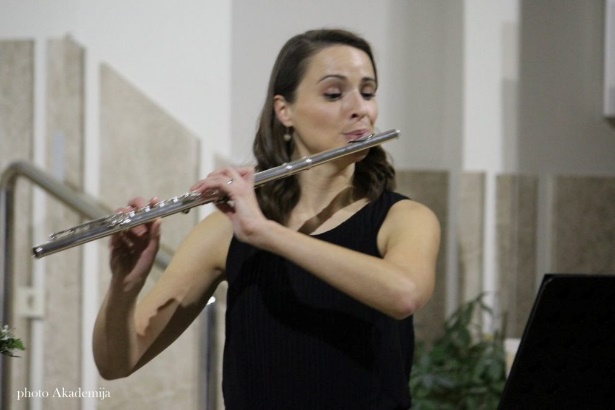  ZALIJEPITI:               FLAUTA  FLAUTISTICAVAŽNO! Poslikati što ste radili  i poslati učiteljici na mail: sanela2806@gmail.com ; sanela.tot@skole.hr 